Консультирование и оказание экстренной помощи для инвалидов и других маломобильных групп населения в ГБУЗ «СОКПТД»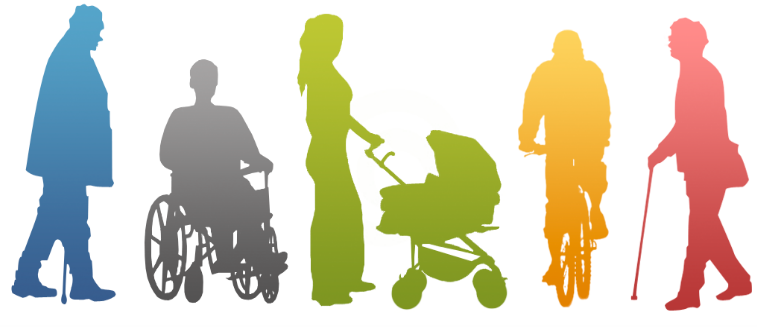 Отличительной чертой работы учреждения является использование проверенных временем подходов в сочетании с современными методами обследования, лечения и профилактики туберкулеза, комплексный индивидуальный подход к пациенту, активное взаимодействие с врачами смежных специальностей, стремление добиться максимального успеха в лечении каждого пациента.Консультирование и оказание экстренной помощи для инвалидов и других маломобильных групп населения в ГБУЗ «СОКПТД» осуществляется:Диспансерное отделение №1, тел. 8(846) 975 29 19, 8(846) 975 29 20  г. Самара, Самарский район, ул. Пионерская/Куйбышева, 48/55, кабинет №5, первый этаж.Режим работы: понедельник – пятница с 8-00 до 19-00 час.  Диспансерное  отделение №2,  тел. 8(846) 975 29 38, 8(846) 975 29 37г. Самара, Промышленный район,  ул. Вольская, 76,  кабинет №2, первый этаж.Режим работы: понедельник – пятница с 8-00 до 19-00 час.Диспансерное  отделение №3, тел. 8(846) 975 29 41г. Самара, Советский район,  Академический переулок,  5, первый этаж.Дневной стационар,  пациенты с МБТ (-), без бактериовыделения и лечение  в стационаре на дому с выездом медицинского персонала  на дом.Режим работы: понедельник – пятница с 08-00 до 14-00 час.Диспансерное  отделение №4, тел. 8(846) 975 29 33, 8(846) 975 29 34г. Самара, Кировский район, Зубчаниновское шоссе, 116,  кабинет №17, первый этаж.Режим работы: понедельник – пятница с 8-00 до 19-00 час.  Диспансерное  отделение №5,  тел. 8(846) 975 29 13.г. Самара, Октябрьский район, ул. Революционная, 66, кабинет №6, первый этаж.Режим работы: понедельник – пятница с 8-00 до 19-00 час.  Диспансерное  отделение №6,  тел.8(846) 35 2 23 15г. Новокуйбышевск, ул. Клары Цеткин, 26, кабинет №1, первый этаж.Режим работы: понедельник – пятница с 8-00 до 18-00 час.  Диспансерное  отделение №7, тел.8(846) 39 2 39 20г. Чапаевск, ул. Медицинская, 4,  первый этаж, кабинет №1.Режим работы: понедельник – пятница с 8-00 до 18-00 час.  Диспансерное  отделение №8,  тел.8(846) 56 2 24 98г. Похвистнево, ул. Мира, 60 а.Режим работы: понедельник – пятница с 08:00 до 14:00 час.Диспансерное  отделение №9, тел.8(846) 61 2 34 92г. Отрадный, ул. Советская, 10, кабинет №4, первый этаж, кабинет №1.Режим работы: понедельник – пятница с 08-00 до 14-00 час.Туберкулезное стационарное отделение №1,тел. 8(846) 975 29 25, 8(846) 975 29 24г. Самара, Октябрьский район,  ул.  Ново-Садовая, д.154.Экстренная госпитализация – круглосуточно, все дни недели.Туберкулезное стационарное отделение №2, тел.8(846) 975 29 00г. Самара, Кировский район, ул. Архитектурная, 184Экстренная госпитализация – круглосуточно, все дни недели.Детское туберкулезное стационарное отделение, тел.8(846) 975 29 08г. Самара, Промышленный район,  ул. Вольская, 72.Дети и подростки до 18 лет, стационарное лечение.Экстренная госпитализация – круглосуточно, все дни недели.Детское туберкулезное санаторно-курортное отделение,тел.8(846) 977 38 92, 8(846) 977 38 94г. Самара, Промышленный район, Девятая просека, Вторая линия.Санаторное лечение детям до 12 лет.Подача предварительной заявкиЗаявитель может подать предварительную заявку в:  Диспансерное отделение №2, по адресу: г. Самара, ул. Вольская, 76,по телефонам: 8(846) 975-29- 37; 8(846) 975-29- 38на электронный адрес: zav do2 @mail.ru режим работы: понедельник – пятница с 8.00 до 19.00 час.Оказание плановой медицинской помощи для инвалидов и других маломобильных групп населения  в ГБУЗ «СОКПТД» осуществляется:Диспансерное  отделение №2,  тел. 8(846) 975 29 38, 8(846) 975 29 37г. Самара, Промышленный район,  ул. Вольская, 76,  кабинет №2, первый этаж.Диспансерное  отделение №3, тел. 8(846) 975 29 41г. Самара, Советский район,  Академический переулок,  5, первый этаж.Дневной стационар,  стационар на дому- с выездом медицинского персонала  на дом.Плановая госпитализация до 14-00 час ежедневно, кроме субботы и воскресенья.Туберкулезное стационарное отделение №1,  тел.8(846) 975 29 25, 8(846) 975 29 24г. Самара, Октябрьский район, ул. Ново-Садовая, д.154.Плановая госпитализация до 14-00 час ежедневно, кроме субботы и воскресенья.Туберкулезное стационарное отделение №2, тел.8(846) 975 29 00г. Самара, Кировский район, ул. Архитектурная, 184Стационарный этап лечения для  впервые выявленных больных туберкулезом, по эпидемиологическим показаниям с МБТ (+), бактериовыделители.Плановая госпитализация до 14-00 ежедневно, кроме субботы и воскресенья.Детское туберкулезное стационарное отделение, тел.8(846) 975 29 08г. Самара, Промышленный район,  ул.  Вольская, 72.Дети и подростки до 18 лет, стационарное лечение.Плановая госпитализация до 14.00 час ежедневно, кроме субботы и воскресенья.Детское туберкулезное санаторно-курортное отделение,тел.8(846) 977 38 92, 8(846) 977 38 94г.Самара, Промышленный район, Девятая просека, Вторая линия.Санаторное лечение детям до 12 лет.Плановая госпитализация до 14.00 час ежедневно, кроме субботы и воскресенья.